(S12)  - [ AR ]    Arbeiten mit dem Computer  /  العمل مع الكمبيوتر   Verschiedene Sätze für das Arbeiten mit dem Computer …عبارات مختلفة للعمل مع الكمبيوتر...Höre dir die Sätze an (MP3) .... الاستماع إلى العبارات (MP3)Hast Du eine e-Mail Adresse?Bitte schreibe sie mir in einer SMS.هل لديك عنوان بريد إلكتروني؟رجاءً اكتب لي رسالة نصيةDieser USB-Stick enthält mehrere Dateien.Das sind Web–Dateien im HTML–Format.Das sind Audio–Dateien im MP3–Format.هذا عصا USB يحتوي على عدة ملفات.هذه هي ملفات الويب بتنسيق HTML.هذه هي الملفات الصوتية في شكل MP3.Lege einen neuen Ordner an.Lege ein neues Verzeichnis an.إنشاء مجلد جديد.إنشاء دليل جديد.Kopiere den ganzen Inhalt in dieses Verzeichnis.نسخ المحتوى بأكمله في هذا الدليل.Das überschreibt alle alten Dateienund fügt neue hinzu.التي الكتابة فوق كافة الملفات القديمةويضيف جديدة.Der Stick sollte read–only bleiben.Das ist Absicht.(zum Schutz vor Viren, Schadprogrammen)يجب أن تبقى العصا للقراءة فقط.هذا مقصود(للحماية من الفيروسات والبرامج الضارة)Öffne den Web–Browserund gib diese Adresse ein:  http:// … …فتح مستعرض ويبوأدخل هذا العنوان: http:// ...Fehler bei der Eingabeخطأ في إدخال„Dieses Microsoft-Konto ist nicht vorhanden.“ (rote Schrift)-->  falsch geschriebene e-Mail Adresse-->  Adresse neu eingeben"هذا حساب مايكروسوفت غير موجود". (حروف حمراء)-> عنوان البريد الإلكتروني الذي به أخطاء إملائية-> إعادة إدخال العنوانIch brauche deine / eure Hilfe, bitte.Kannst du mir helfen?Wer kann mir helfen?Wer kennt sich damit aus?من فضلك انا احتاج الى المساعده.هل تستطيع مساعدتي؟من يستطيع مساعدتي؟من يعرف ذلك؟Der Computer startet nicht.Der Computer arbeitet nicht weiter.Er scheint im Kreis zu laufen.Er reagiert nicht auf meine Eingabe.لم يتم تشغيل الكمبيوتر.لا يعمل الكمبيوتر.يبدو أنه يركض في دوائرلا يستجيب لمدخلاتي.Der Bildschirm bleibt dunkel.Er zeigt nichts an.الشاشة لا تزال مظلمة.لا يظهر شيئاًDie Tastatur hat eine falsche Einstellung.Ich brauche die Tastatur deutsch eingestellt,„QWERTZ“ und mit Umlauten „ÄÖÜß“تحتوي لوحة المفاتيح على إعداد غير صحيح.أحتاج إلى لوحة المفاتيح مجموعة الألمانية،"QWERTZ" ومع علامات "ÄÖÜß"Ich habe keine Verbindung mit dem Web.ليس لدي أي صلة مع شبكة الإنترنت.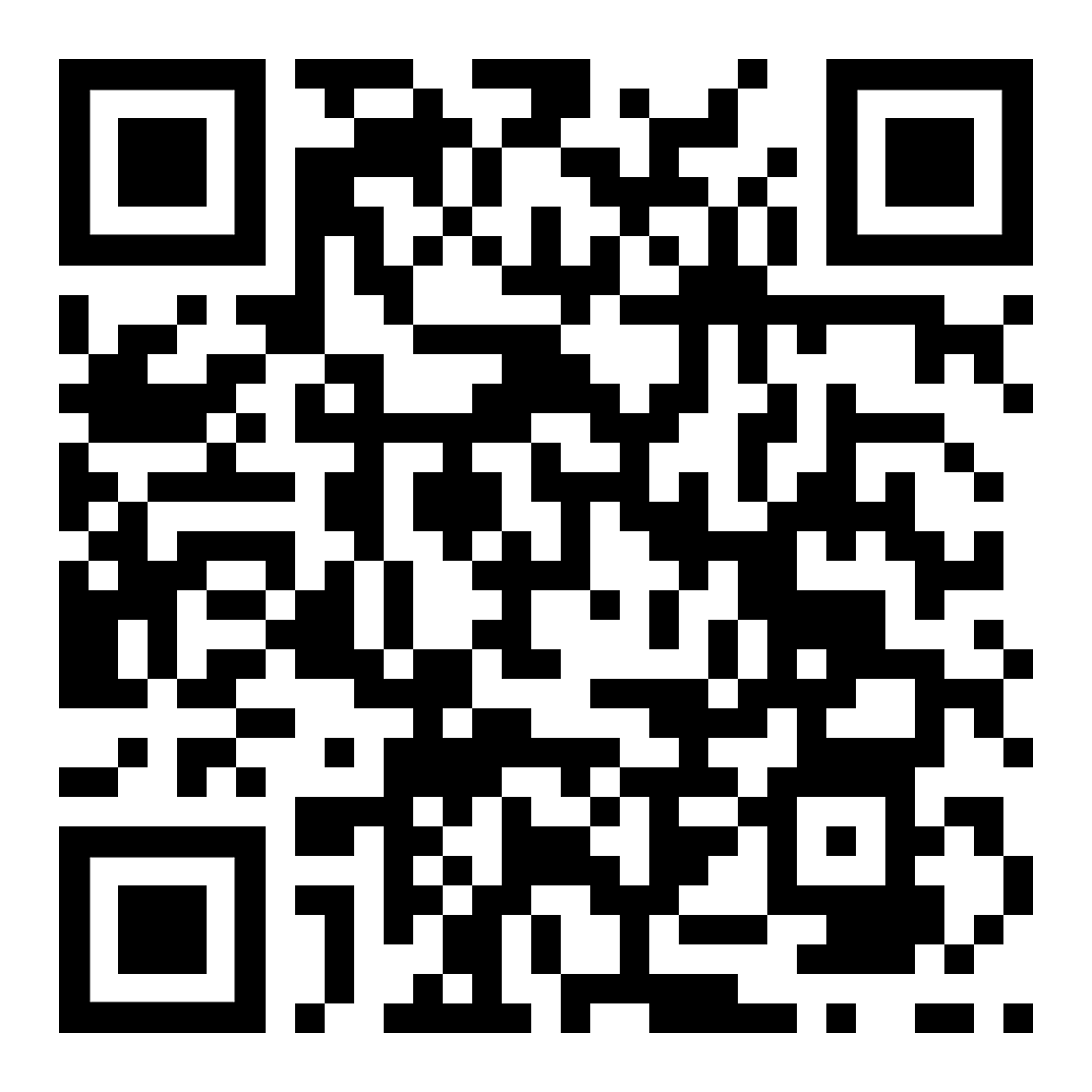 diese Seite  /  هذه الصفحة  https://www.kleine-deutsch-hilfe.at/S12_AR.htm ما هو اسم الجملة باللغة العربية؟ما هو اسم الجملة باللغة العربية؟Hast Du eine e-Mail Adresse?Bitte schreibe sie mir in einer SMS.Dieser USB-Stick enthält mehrere Dateien.Das sind Web–Dateien im HTML–Format.Das sind Audio–Dateien im MP3–Format.Lege einen neuen Ordner an.Lege ein neues Verzeichnis an.Kopiere den ganzen Inhalt in dieses Verzeichnis.Das überschreibt alle alten Dateienund fügt neue hinzu.Der Stick sollte read–only bleiben.Das ist Absicht.(zum Schutz vor Viren, Schadprogrammen)Öffne den Web–Browserund gib diese Adresse ein:  http:// … …Fehler bei der Eingabe„Dieses Microsoft-Konto ist nicht vorhanden.“ (rote Schrift)-->  falsch geschriebene e-Mail Adresse-->  Adresse neu eingebenIch brauche deine / eure Hilfe, bitte.Kannst du mir helfen?Wer kann mir helfen?Wer kennt sich damit aus?Der Computer startet nicht.Der Computer arbeitet nicht weiter.Er scheint im Kreis zu laufen.Er reagiert nicht auf meine Eingabe.Der Bildschirm bleibt dunkel.Er zeigt nichts an.Die Tastatur hat eine falsche Einstellung.Ich brauche die Tastatur deutsch eingestellt,„QWERTZ“ und mit Umlauten „ÄÖÜß“Ich habe keine Verbindung mit dem Web.Wie heißt der Satz auf Deutsch?Wie heißt der Satz auf Deutsch?هل لديك عنوان بريد إلكتروني؟رجاءً اكتب لي رسالة نصيةهذا عصا USB يحتوي على عدة ملفات.هذه هي ملفات الويب بتنسيق HTML.هذه هي الملفات الصوتية في شكل MP3.إنشاء مجلد جديد.إنشاء دليل جديد.نسخ المحتوى بأكمله في هذا الدليل.التي الكتابة فوق كافة الملفات القديمةويضيف جديدة.يجب أن تبقى العصا للقراءة فقط.هذا مقصود(للحماية من الفيروسات والبرامج الضارة)فتح مستعرض ويبوأدخل هذا العنوان: http:// ...خطأ في إدخال"هذا حساب مايكروسوفت غير موجود". (حروف حمراء)-> عنوان البريد الإلكتروني الذي به أخطاء إملائية-> إعادة إدخال العنوانمن فضلك انا احتاج الى المساعده.هل تستطيع مساعدتي؟من يستطيع مساعدتي؟من يعرف ذلك؟لم يتم تشغيل الكمبيوتر.لا يعمل الكمبيوتر.يبدو أنه يركض في دوائرلا يستجيب لمدخلاتي.الشاشة لا تزال مظلمة.لا يظهر شيئاًتحتوي لوحة المفاتيح على إعداد غير صحيح.أحتاج إلى لوحة المفاتيح مجموعة الألمانية،"QWERTZ" ومع علامات "ÄÖÜß"ليس لدي أي صلة مع شبكة الإنترنت.